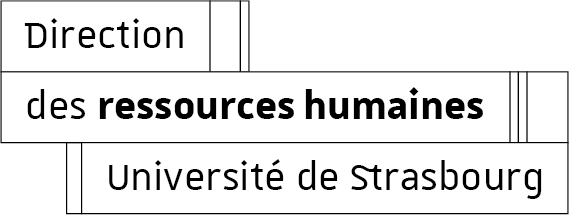 DRH – DGAF – bureau de gestion des personnels enseignantsCampagne 2023 d’attribution des Congés pour Recherches ou Conversions Thématiques - CRCT Je soussigné(e) NOM : 	 Prénom : 	 demande à bénéficier d’un CRCT au titre de l’année 2023-2024 Je candidate uniquement à la campagne nationale d’attribution Je candidate à la campagne nationale d’attribution ET à la campagne locale d’attribution, le dossier déposé dans NAOS y sera récupéré par la DRH  Je candidate exclusivement à la campagne locale d’attribution, le dossier déposé dans NAOS y sera récupéré par la DRHDurée demandée        1 semestre      2 semestres   à compter du : ……. / ……. / ……..Statut :  maître de conférences       professeurComposante :Laboratoire :Discipline :Date de nomination à l’université de Strasbourg : A déjà bénéficié d’un CRCT antérieur                 oui        nonA déjà bénéficié d’un CPP antérieur                   oui        nonLe cas échéant, précisez les dates :Préciser le cas échéant, si la demande est formulée à l’issue : de tâches d'intérêt général                    de pratiques pédagogiques innovantes            d’un congé de maternité          d’un congé parental Motifs de la demandeFait à      	, le 						SignatureFiche à retourner dûment complétée pour les candidatures au titre du CNU : au plus tard le 28 octobre 2022 par courriel à l’attention de judith.fuhrmann@unistra.frPour les candidatures locales uniquement : au plus tard le 24 février 2023 par courriel à l’attention de judith.fuhrmann@unistra.fr  Avis du directeur / de la directrice de composanteFait à     , leSignatureAvis du directeur / de la directrice de l’unité de rechercheFait à.   , leSignatureIV – CURRICULUM VITAE à insérer au dossier de candidaturePerspective HDR (après autorisation d’inscription)Etablir / renforcer de nouveaux partenariatsDéplacement à l’étrangerRepositionnement recherche à la fin de responsabilitésConversion thématiqueInvitation dans un laboratoire / universitéRetrouver un équilibre enseignement / rechercheChangement d’unité de rechercheDemande dans le cadre d’un programme de recherche financéTrès favorableFavorableRéservéTrès favorableFavorableRéservéI - MOTIVATION DE LA DEMANDE  II - DESCRIPTION DU PROJET (précisant notamment ses objectifs, les  attendus et bénéfices visés, la population ciblée, les éventuels partenaires)III - CALENDRIER ENVISAGE  